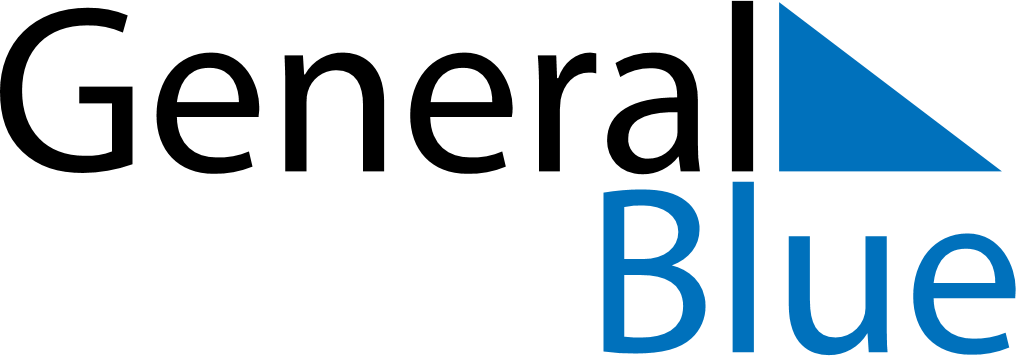 May 2019May 2019May 2019May 2019May 2019May 2019GuamGuamGuamGuamGuamGuamMondayTuesdayWednesdayThursdayFridaySaturdaySunday123456789101112Mother’s Day13141516171819202122232425262728293031Memorial DayNOTES